Make your own dice and counters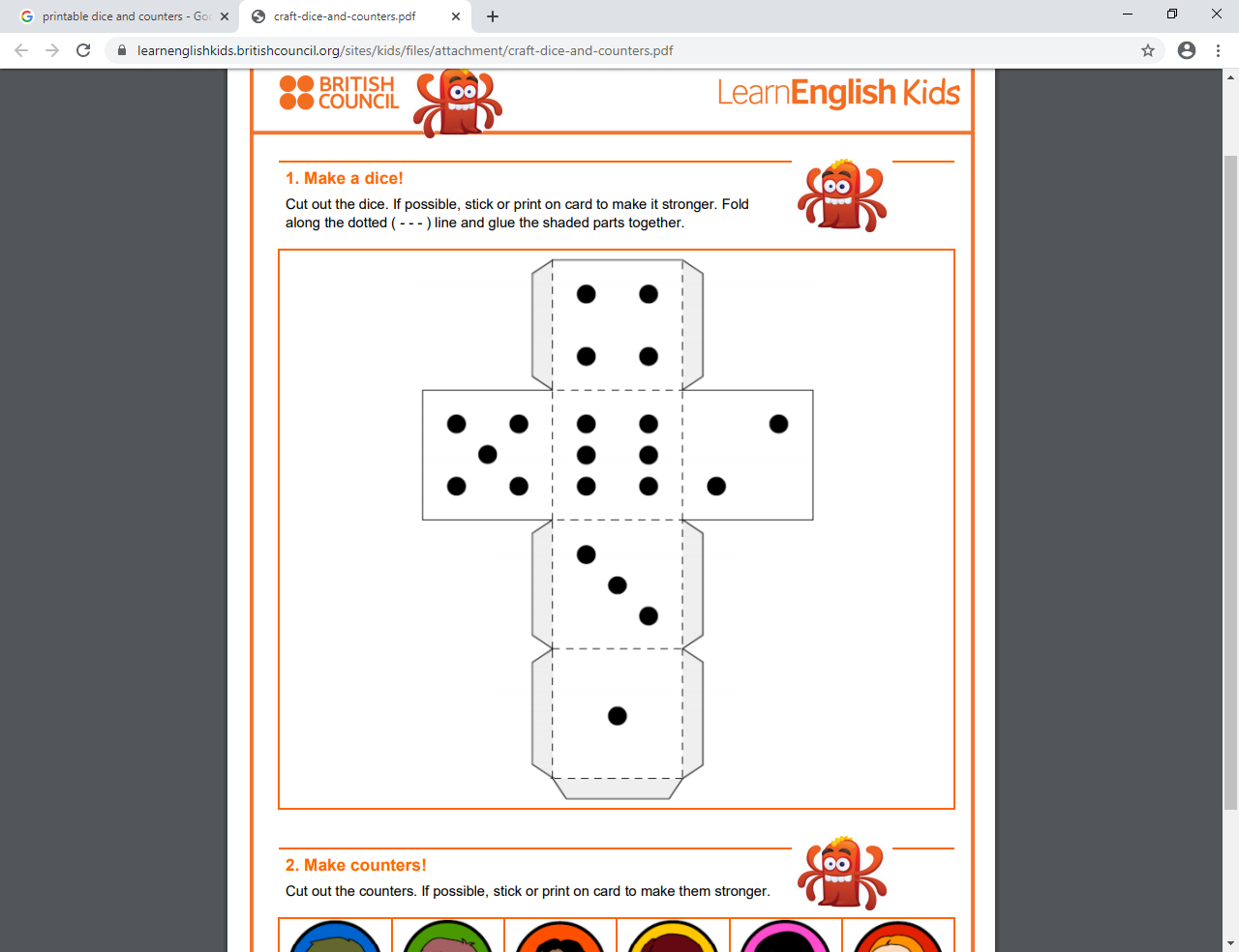 